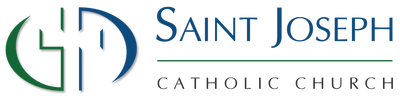 St. Joseph Catholic ChurchAnnual Hispanic Heritage Weekend 9/15-9/16/18Small Business ShopsVendor FAQ and ApplicationSt. Joseph Catholic Church will be holding a Hispanic Heritage weekend on 9/15-9/16/18 On Sunday 9/16 we will be able to host vendors out on our school field from 12-7pmLast year we had a very successful vendor event during our Family Festival, it gave businesses the opportunity to engage with the residents of Upland and surrounding communities, St. Joseph is a multi-cultural community of faith that supports the parish efforts for fundraising thus giving you tremendous exposure to a vibrant community that could enhance your business. Our fun filled day will consist of food, music entertainment, our event provides a safe and exclusive environment for you to interact with the community as well as, sell or promote your business. Together, we will work to ensure that you succeed not only as an attendee but as a business as well. Vendor FAQ and Space OptionsOption A-: small business ShopThis Space includes 10x10 vendor spaceElectrical will be providedSocial Media Marketing and imagery will be provided using #StJoesHispanicHeritage18Church Website AdvertisingVendor & Sponsor BookletVendor Must Provide:10x10 canopy (white preferred) tables and chairs and applicable displaysPayments must be processed on Merchant terminal; St. Joseph will not be responsible for any collection or cash.This is a cash and carry eventSmall business license from the city of Upland. You can visit the city’s website to obtain a temporary business license for the event if you do not have one alreadyCost for the space is as follows: $100.00 for day eventOption B: Small Business Information and Business TableThis Space includes:Electrical will be providedSocial Media marketing and imagery will be provided to post using #StJoesHispanicHeritage18Church Website AdvertisingVendor Must Provide:1-6ft table, 1 –chair and applicable displays, as well as market umbrella that does not exceed 4ft. in diameterPayments must be processed on Merchant terminal; St. Joseph will not be responsible for any collection or cash this is a cash and carry event.Small business license from the city of Upland. You can visit the city’s website to obtain a temporary business license for the event if you do not have one alreadyVendor & Sponsor BookletCost of the Space as follows: $75.00 for day eventOption C: Small Business Information & Business tableThis Space includes:Social Media Marketing & Imagery will be provided to post using #StJoesHspanicHeritage18Church Website AdvertisingVendor must provide: 1- 4ft. table and 1- chair and applicable displayPayments must be processed on Merchant terminal; St. Joseph will not be responsible for any collection or cash.This is a cash and carry eventSmall business license from the city of Upland. You can visit the city’s website to obtain a temporary business license for the event if you do not have one alreadyVendor & Sponsor BookletCost for the space is as follows: $50.00 for day eventVendor and small business Application Due Date is: Monday 9/10/2018Checks must be made payable to St. Joseph Catholic Church and included with your vendor application in order to be considered for this event. You will be notified no later than 9/11/2018. 30 vendors will be selected and chosen based on a first come, first serve basis. All checks will be cashed on 9/11/18 and all vendors’ checks that are not cashed will be shredded. We will not refund any checks after 9/11/18 and all payments will be processed and non-refundable. This event is a rain or shine event and will be held on Sunday 9/16/2018 from 12: 00pm.-7:00pmVendor Set up begins at 9am and must be set up no later than 11:30amVendor take down may begin 15 minutes prior to closure of the event. St. Joseph will not be liable for any product or possessions stolen or left behind.If you have any further questions or comments regarding this, please feel free to contact small business shop coordinator: 909-981-8110 x16chite@sbdiocese.orgWe are looking forward to working with you and hope to make this a very spectacular event.May his light guide your path.Carolyn HiteCarolyn Hite